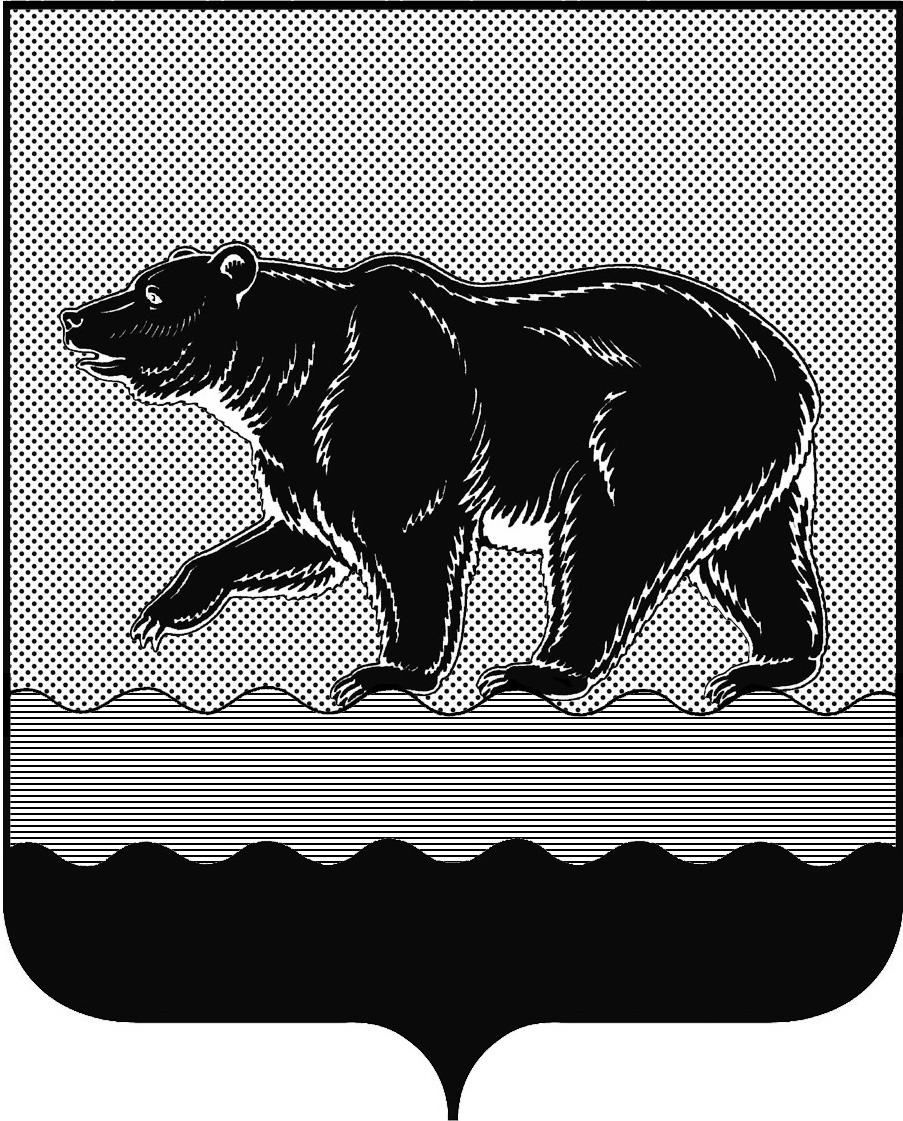 СЧЁТНАЯ ПАЛАТАГОРОДА НЕФТЕЮГАНСКА16 микрорайон, 23 дом, помещение 97, г. Нефтеюганск, 
Ханты-Мансийский автономный округ - Югра (Тюменская область), 628310  тел./факс (3463) 20-30-55, 20-30-63 E-mail: sp-ugansk@mail.ru www.admugansk.ru Заключение на проект изменений в муниципальную программугорода Нефтеюганска «Социально-экономическое развитиегорода Нефтеюганска»Счётная палата города Нефтеюганска на основании статьи 157 Бюджетного кодекса Российской Федерации, Положения о Счётной палате города Нефтеюганска, утверждённого решением Думы города Нефтеюганска от 27.09.2011 № 115-V, рассмотрев проект изменений в муниципальную программу города Нефтеюганска «Социально-экономическое развитие города Нефтеюганска» (далее по тексту – проект изменений), сообщает следующее:1. При проведении экспертно-аналитического мероприятия учитывалось наличие экспертизы проекта изменений муниципальной программы:1.1. Департамента финансов администрации города Нефтеюганска на предмет соответствия бюджетному законодательству Российской Федерации и возможности финансового обеспечения его реализации из бюджета города Нефтеюганска;1.2. Департамента экономического развития администрации города Нефтеюганска на предмет соответствия:- проекта изменений Порядку принятия решения о разработке муниципальных программ города Нефтеюганска, их формирования, утверждения и реализации, утверждённому Постановлением администрации города Нефтеюганска от 18.04.2019 № 77-нп «О модельной муниципальной программе города Нефтеюганска, порядке принятия решения о разработке муниципальных программ города Нефтеюганска, их формирования, утверждения и реализации» (далее по тексту – Порядок от 18.04.2019 № 77-нп);- программных мероприятий целям муниципальной программы;- сроков её реализации задачам;- целевых показателей, характеризующих результаты реализации муниципальной программы, показателям экономической, бюджетной и социальной эффективности;- требованиям, установленным нормативными правовыми актами в сфере управления проектной деятельностью.2. Предоставленный проект изменений не соответствует Порядку от 18.04.2019 № 77-нп, а именно:- в строке «Дата утверждения муниципальной программы» паспорта муниципальной программы отсутствует номер правового акта, утвердившего муниципальную программу. В соответствии с приложением № 1 Порядка от 18.04.2019 № 77-нп в данной графе указывается наименование и номер соответствующего нормативного правового акта, в данном случае номером правового акта является 603-п;- наименование графы № 2 Таблицы 1 проекта изменений не соответствует наименованию, установленному формой таблицы 1 «Целевые показатели муниципальной программы», утверждённой приложением № 1 Порядка от 18.04.2019 № 77-нп, а именно отраженно наименование «Наименование показателей результатов», следовало отразить «Наименование целевых показателей»;- форма таблицы 3 «Мероприятия, реализуемые на принципах проектного управления, направленные в том числе на исполнение национальных и федеральных проектов (программ) Российской Федерации» не соответствует форме, утверждённой приложением № 1 Порядка от 18.04.2019 № 77-нп, данное несоответствие установлено при сопоставлении с информацией, отраженной в таблице 2 «Перечень основных мероприятий муниципальной программы». Кроме того, в таблице 3 «Мероприятия, реализуемые на принципах проектного управления, направленные в том числе на исполнение национальных и федеральных проектов (программ) Российской Федерации»: в графе № 3 «Наименование проекта или мероприятия» не отражены номера показателей из таблицы 1 «Целевые показатели муниципальной программы», тогда как приложением № 1 Порядка от 18.04.2019 № 77-нп в графе № 3 формы таблицы 3 предусмотрено отражение указанных показателей;в графе № 7 «Срок реализации» по Региональным проектам «Расширение доступа субъектов МСП к финансовой поддержке, в том числе к льготному финансированию», «Популяризация предпринимательства» отражён срок 2019-2021 годы, при этом сумма расходов по источникам финансирования отражена до 2030 года.Рекомендуем привести положения муниципальной программы в соответствие с приложением № 1 Порядка от 18.04.2019 № 77-нп.Вместе с тем необходимо отметить, что в графе № 4 «Номер приложения к муниципальной программе, реквизиты нормативного правового акта, наименование портфеля проектов (проекта)» в таблице 4 «Характеристика основных мероприятий муниципальной программы, их связь с целевыми показателями» содержатся ссылки на:- утратившие силу, устаревшие редакции нормативных правовых актов, не применяемые при формировании расходов на 2019 год, например:по мероприятию 1.4 «Обеспечение исполнения муниципальных функций администрации» отражены:Постановление Правительства Российской Федерации от 15.11.2017                   № 1378 «О предельной величине базы для исчисления страховых взносов на обязательное социальное страхование на случай временной нетрудоспособности и в связи с материнством и на обязательное пенсионное страхование с 1 января 2018 г.» данный документ применяется для исчисления страховых взносов в 2018 году. Для определения предельной величины с 1 января 2019 года и с 1 января 2020 года действуют Постановление Правительства РФ от 28.11.2018               № 1426 «О предельной величине базы для исчисления страховых взносов на обязательное социальное страхование на случай временной нетрудоспособности и в связи с материнством и на обязательное пенсионное страхование с 1 января 2019 г.» и Постановление Правительства РФ от 06.11.2019 № 1407 «О предельной величине базы для исчисления страховых взносов на обязательное социальное страхование на случай временной нетрудоспособности и в связи с материнством и на обязательное пенсионное страхование с 1 января 2020 г.» соответственно;Решение Думы города Нефтеюганска от 02.07.2012 № 316-V «О денежном содержании лица, замещающего муниципальную должность, и лица, замещающего должность муниципальной службы в органах местного самоуправления города Нефтеюганска», данный документ утратил силу в связи с изданием решения Думы города Нефтеюганска от 26.09.2018 № 440-VI «О денежном содержании лица, замещающего муниципальную должность, и лица, замещающего должность муниципальной службы в органах местного самоуправления города Нефтеюганска»;по мероприятию 2.1 «Реализация переданных государственных полномочий на осуществление деятельности по содержанию штатных единиц органов местного самоуправления» указана неактуальная редакция следующих нормативно правовых актов:Закон ХМАО - Югры от 30.09.2008 № 91-оз «О наделении органов местного самоуправления муниципальных образований Ханты-Мансийского автономного округа - Югры отдельными государственными полномочиями в сфере государственной регистрации актов гражданского состояния» отражена редакция от 29.10.2017 года, при этом действующая редакция от 10.12.2019 года;Закон ХМАО - Югры от 12.10.2005 № 74-оз (ред. от) «О комиссиях по делам несовершеннолетних и защите их прав в Ханты-Мансийском автономном округе - Югре и наделении органов местного самоуправления отдельными государственными полномочиями по созданию и осуществлению деятельности комиссий по делам несовершеннолетних и защите их прав» отражена редакция от 17.10.2018 года, при этом действующая редакция от 28.05.2020 года.	- действующие правовые акты в соответствии с которыми формируются расходы в 2019 и 2020 годах, например: по мероприятию 1.4 «Обеспечение исполнения муниципальных функций администрации» не отражена ссылка на Постановление Правительства ХМАО - Югры от 23.08.2019 № 278-п «О нормативах формирования расходов на оплату труда депутатов, выборных должностных лиц местного самоуправления, осуществляющих свои полномочия на постоянной основе, муниципальных служащих в Ханты-Мансийском автономном округе – Югре».	Рекомендуем пересмотреть ссылки на нормативные правовые акты, поддерживать информацию о нормативных правовых актах в актуальном состоянии.3. Проектом изменений планируется:3.1. Увеличить объём финансирования муниципальной программы в 2020 году за счёт средств местного бюджета на 2 795,567 тыс. рублей, в том числе:3.1.1. В рамках подпрограммы «Совершенствование муниципального управления» предусмотрено новое мероприятие 1.6 «Проведение работ по оценке и формированию земельных участков в целях эффективного управления земельными ресурсами» по соисполнителю департаменту градостроительства и земельных отношений администрации города Нефтеюганска в сумме 57,910 тыс. рублей для заключения договора на оказание услуг по проведению независимой оценки рыночной стоимости объекта незавершённого строительства.3.1.2. По основному мероприятию 2.1 «Реализация переданных государственных полномочий на осуществление деятельности по содержанию штатных единиц органов местного самоуправления» подпрограммы «Исполнение отдельных государственных полномочий» по ответственному исполнителю администрации города Нефтеюганска увеличить расходы в общей сумме 898,257 тыс. рублей, в том числе:- за счёт средств местного бюджета на выплату единовременного поощрения в связи с достижением юбилейной даты (дополнительные гарантии согласно Устава города Нефтеюганска), взносов по обязательному социальному страхованию на выплаты денежного содержания в сумме 101,257 тыс. рублей;- за счёт субвенции из федерального бюджета на осуществление переданных полномочий Российской Федерации на государственную регистрацию актов гражданского состояния на оплату труда и начислений на данные выплаты в сумме 797,000 тыс. рублей.3.1.3. По основному мероприятию 4.4 «Предоставление неотложных мер поддержки субъектам малого и среднего предпринимательства, осуществляющим деятельность в отраслях, пострадавших от распространения новой короновирусной инфекции» подпрограммы «Развитие малого и среднего предпринимательства» по ответственному исполнителю администрации города Нефтеюганска увеличить расходы за счёт средств бюджета автономного округа на финансовую поддержку начинающих предпринимателей в сумме 1 139,400 тыс. рублей.3.1.4. По основному мероприятию «Создание условий для реализации целенаправленной информационной политики органов местного самоуправления муниципального образования город Нефтеюганск» подпрограммы «Своевременное и достоверное информирование населения о деятельности органов местного самоуправления муниципального образования город Нефтеюганск» муниципальной программы ответственному исполнителю администрации города Нефтеюганска увеличить расходы для заключения муниципального контракта на оказание услуг по созданию и размещению информационных материалов о деятельности органов местного самоуправления города Нефтеюганска в информационно-телекоммуникационной сети Интернет, в связи с необходимостью увеличения позитивных материалов о деятельности местного самоуправления города Нефтеюганска в сумме 700,000 тыс. рублей.Отношения, связанные с обеспечением доступа пользователей информацией к информации о деятельности государственных органов и органов местного самоуправления, регулируются Федеральным законом от 9 февраля 2009 № 8-ФЗ «Об обеспечении доступа к информации о деятельности государственных органов и органов местного самоуправления» (далее по тексту - Федеральный закон от 9 февраля 2009 № 8-ФЗ).Статьёй 6 Федерального закона от 9 февраля 2009 № 8-ФЗ предусмотрен перечень способов обеспечения доступа к информации о деятельности органов местного самоуправления, в том числе обнародование (опубликование) органами местного самоуправления информации о своей деятельности в средствах массовой информации, размещение органами местного самоуправления информации о своей деятельности в сети «Интернет», размещение органами местного самоуправления информации о своей деятельности в помещениях, занимаемых указанными органами, и в иных отведенных для этих целей местах.Обращаем внимание, что учреждение средств массовой информации является не обязанностью, а правом органов местного самоуправления.В муниципальном образовании администрацией города учреждены два средства массовой информации, а именно печатное издание «Здравствуйте, нефтеюганцы!» и телеканал «Юганск» для информирования населения о деятельности органов местного самоуправления, социально-экономическом и культурном развитии муниципального образования, развитии его общественной инфраструктуры и иной официальной информации, опубликования муниципальных правовых актов. Бюджетные ассигнования на финансирование указанных средств массовой информации запланированы на 2020 год в сумме 39 300,000 тыс. рублей.Вместе с тем, дополнительно предусмотрены бюджетные средства на мероприятие по подготовке, размещению информационных материалов и фотоматериалов о деятельности органов местного самоуправления в средствах массовой информации города и ХМАО-Югры на 2020 год в сумме 8 173,100 тыс. рублей.В условиях дефицита бюджета, а также в целях соблюдения принципа эффективности бюджетных средств, предлагаем рассмотреть вопрос о целесообразности планирования бюджетных ассигнований на мероприятие по созданию и размещению информационных материалов о деятельности органов местного самоуправления города Нефтеюганска в информационно-телекоммуникационной сети Интернет.3.2. В таблице 1 «Целевые показатели муниципальной программы»: - внести изменения в целевые показатели: «Поголовье сельскохозяйственных животных по основной отрасли животноводства», «Производство молока», «Производство мяса в живом весе» в связи с прекращением деятельности крестьянских (фермерских) хозяйств «Казанцев Е.В.», «Трохин С.Н.», пожаром в крестьянском (фермерском) хозяйстве «Трохина И.С.», утоплением поголовья крупного рогатого скота в крестьянском (фермерском) хозяйстве «Мякишев В.А.»;- исключить показатель «Оборот малых и средних предприятий, включая микропредприятия млн.руб.» в связи с отсутствием данных для расчёта значения показателя.По итогам проведения финансово-экономической экспертизы, предлагаем направить проект изменений на утверждение с учётом рекомендаций, отражённых в настоящем заключении. Информацию о решении, принятых по результатам рассмотрения настоящего заключении, направить в адрес Счётной палаты до 28.09.2020 года.	Заместитель председателя 		                   			         Э.Н. ХуснуллинаИсполнитель:Салахова Дина Ирековнаначальник инспекторского отдела № 2  Счётной палаты города Нефтеюганска 8 (3463) 20-30-65от 22.09.2020 № СП-417-0